合同制工作人员笔试试题库一、单项选择题1.井盖标有“网络通讯”字样井盖属于：（A）A网络通讯井盖 B.通讯交接井盖C.网络井盖D.通讯井盖2.下列哪一类不属于部件类园林绿化的：（B）A.行道树B地灯C.街头坐椅D.雕塑  3.井盖标有“路灯”字样井盖属于（D）。 A.网络通讯井盖  B.电信井盖  C.网络井盖  D.路灯井盖 4.下列不属于事件市容环境的是（C）。 A.暴露垃圾  B.焚烧垃圾、树叶  C.沿街乞讨  D.道路保洁5.下列不属于事件类市容环境的（D）。  A.暴露垃圾   B.积存垃圾渣土   C.道路遗撒 D.乱涂乱画6.施工废弃料属于下列哪种分类( A )。 A事件施工管理  B事件街面秩序 C部件扩展部件   D事件市容环境  7.中心人员可以通过数字城管业务受理系统执行以下哪些操作（C）  A. 案件受理  B. 案件立案 C. 案件派遣 D. 案件登记8.发生案件派遣错误时，可通过哪项操作将案件撤回重新派遣。（A）A回退 B 办理 C 查询 D 申请9.巡查员核查未完成应执行以下哪项操作？（A）A派遣B结案C巡查员核查D回退10.责任单位延期申请案件，申请期限最长可达（A）A 3个月B 六个月C 7天 D 15天11.下列属于事件市容环境类的是（A）A道路保洁 B 乱摆卖 C 施工占道 D 占道经营12.Word文档以文件形式存放于磁盘中，其默认的文件扩展名为（C）。 A、txt       B、exe       C、doc       D、sys 13.Word文档转换成纯文本时，一般使用（D）项。 A、新建     B、保存     C、全部保存   D、另存为 14.在Word中，选定文档内容之后单击工具栏上的“复制”按键，是将选定的内容复制到（C）。  A、指定位置  B、另一个文档中  C、剪贴板   D、磁盘15.将回收站的文件还原时，被还原的文件将回到（A）A被删除的位置 B 桌面上 C “我的文档”中 D内存中16.对处于还原状态的Windows应用程序窗口，不能实现的操作是（D）A最大化 B 最小化 C移动 D旋转17.在计算机插U盘的接口通常是（C）标准接口。A USP B UPS C USB D UBS18.一个完整的计算机系统包括（D）A 计算机及其外部设备   B 主机、键盘、显示器 C 系统软件和应用软件   D 硬件系统和软件系统19.在Windows系统中，回收站用于（C）。  （A）接收网络传来的信息。（B）临时存放使用的资源。（C）临时存放删除的文件夹及文件。（D）接收输出的信息 20. 回收站中的文件（A ）。  （A）可以还原 （B）只能清除 （C）可以直接打开 （D）可以复制 21.在Windows中，关于文件夹的描述不正确的是（D）。 A文件夹是用来组织和管理文件的 B“计算机”是一个系统文件夹C文件夹中可以存放驱动程序文件 D同一文件夹中可以存放两个同名文件22.从高层决心和公众自觉方面看，大气污染治理的步伐不断加快。调整能源结构、产业转型升级，需要政府更有所作为，这是无可争议的重头。同时，作为每位公民却可做到少些抱怨，多些从自身做起，比如不放鞭炮、多乘坐公共交通等等。作者通过这段文字主要想表达的是（ B ）。A.每位公民在大气污染治理中都应承担相应责任B.大气污染治理需要政府与每位公民的共同努力C.政府在大气污染治理中应承担起最主要的责任D.政府与公民都已经开始积极投身于大气污染治理中23.当前意义上的人民福祉已经不同于历史上简单的温饱状态，而是包括极为丰富的内容：既包括人民的权利和尊严，也包括人民的收入和消费，同时也涉及自由、安全、社会保障和精神生活等方面。这段文字主要说明了（A）。A.人民福祉的内涵相比以往有了巨大的变化B.人民已经不仅仅满足于温饱状态了C.人民福祉的含义在历史发展过程中会不断丰富D.人民福祉已经从物质层面向精神层面过渡24.一项调查结果显示，那些态度最积极乐观的被调查者在研究持续期间膳食结构的改善幅度最大，而最消极悲观的被调查者不仅从一开始便更倾向于选择较不健康的饮食，而且在运用各种手段加以干预后，改善的情况也不理想。研究者指出，自控能力是令乐观者更易成功戒除抽烟、喝酒和暴饮暴食等坏习惯的关键。对这段文字理解准确的一项是（ C）。A.饮食结构取决于人的情绪的好坏B.不健康的饮食习惯很难通过干预而改善C.积极乐观的人更容易改善不良饮食习惯D.悲观者的自控能力无法通过干预而改善25. 经济增长下滑源于人口的老龄化，果真如此吗？有结论指出：人口结构越年轻，国家越穷，而反之则越富。那么为什么要恐惧老龄化呢？人们认为衰老会让人变得脆弱，65岁以上的人是社会的负担。不过，一些人的生产力要远远高于其他人，而这并不关乎年龄。事实证明，人口老龄化需要结合人力资本，特别是教育和健康状况来综合考虑。全球大多数国家年轻人受教育程度高于年长者，他们通过提高教育程度来提高生产力水平的办法，或许可以弥补人口少的缺陷。这段文字旨在说明（B ）。A.人们完全有能力应对人口老龄化问题B.要多角度分析人口老龄化对经济的影响C.人口老龄化对经济增长没有任何影响D.人口老龄化对经济增长造成负面影响26.对于雾霾天气，人们深受其害。殊不知，精神上也存在雾霾现象，如果不及时驱除，就会使心灵压抑灰暗，精神萎靡不振，思想浑浑噩噩，危害一点儿都不比雾霾天气小。现代社会，节奏快，压力大，矛盾多。这种精神的雾霾对个人生活和各项事业的害处多多。如何调适心情，驱散雾霾？一剂良方就是借助文艺的力量，以文“明”志、以文“养”心、以文“怡”情、以文“化”人。对这段文字理解准确的一项是（A ）。A.借助文艺有助于驱散精神雾霾B.精神雾霾比雾霾天气更难驱散C.不良生活方式是导致精神雾霾出现的原因D.精神雾霾对人们的危害比雾霾天气更大27.在现代社会中，虽然以有经济保障和物质享受为前提的婚姻数量迅速减少，但是“金钱决定一切”、“拜金论”仍然在一些人心中根深蒂固。在恋爱婚姻自由的现代社会里，依然存在家长极力干涉子女婚姻的情形，家庭背景、教育背景和工作条件仍然是主要的参考因素。我们不禁思考：金钱能决定一切吗？当然不是。通过这段文字最有可能作出的结论是（D ）。A.纯粹建立在美貌和激情基础上的婚姻将会是失败和不幸的婚姻B.婚姻中感情是最重要的因素，经济保障和物质享受均无需考虑C.现代社会中女性需要通过婚姻中的财富和地位提高自身的身份D.为了美好的婚姻，我们要有正确的婚姻观和对待婚姻的态度28.对于消费者来讲，传统零售业最大的弊端在于信息的不对称。而互联网可以将一件商品的真正定价变得透明，让每个人都知道商品的真正价格区间。传统制造业属于封闭式生产，由生产商决定商品品种、型号，生产者与消费者之间是割裂的。而互联网会让消费者全程参与到生产环节，由用户决定他们想要的商品。这段文字旨在说明（ D）。A.互联网将打破信息不对称的格局B.个性化定制是传统零售业的发展方向C.互联网会对传统行业进行渗透与改造D.互联网会对传统零售业和制造业产生影响29.要启动记事本，应依次执行的一组操作步骤是（A）。   A开始-所有程序--附件--记事本  B我的电脑--控制面板--记事本  C资源管理器--记事本   D我的电脑--控制面板--辅助选项--记事本30.双击"我的电脑"所打开的窗口中一般包含有以下（B）。 A回收站图标、收件箱图标、我的公文包图标、网上邻居图标等  B软盘驱动器图标、硬盘驱动器图标、控制面板图标、打印机图标等  C资源管理器图标、MS-DOS方式图标、附件图标、回收站图标等   D程序图标、文档图标、设置图标、查找图标等31.在Excel中，列宽和行高（A）A都可以改变B只能改变列宽C只能改变行高D都不能改变32.公文是行政机关在（ B ）过程中形成的文书。     A.公务处理     B.行政管理     C.公文处理     D.政务管理33.发文办理是以（ A ）的名义制发公文。     A.发文机关      B.机关的领导     C.拟文的秘书    D.承印公文的部门34.（ B ）对公文的文稿内容和行政效力负责。     A.拟文者        B.签发人      C.承印部门      D.文秘部门 35.公文排版正文采用3号( A )。     A.仿宋字        B.黑体字    C.宋体字        D.楷体字 36.公文一般采用( B )装订。    A.右侧           B.左侧    C.上边           D.下边 37.如公文主送机关名称过多而使公文首页不能显示正文时，应( B )。     A.省去部分主送机关名称    B.将主送机关名称移至版记中主题词之下    C.将主送机关名称移至版记中抄送之下    D.将主送机关名称当作“附注”的内容处理 38.新《保密法》第三条规定任何( A )的行为，都必须受到法律追究。    A.泄露国家秘密       B.窃取国家秘密    C.危害国家秘密安全    D.危害国家信息安全39.国家秘密的保密期限，除另有规定外，绝密级不超过( B )年，机密级不超过二十年，秘密级不超过十年。    A. 四十            B. 三十     C.二十五           D、二十40.党章规定，发展党员，必须经过( B  )，坚持个别吸收的原则。     A.党委           B.党的支部       C.党小组        D.党组41.党章规定，预备党员的预备期为(  B  )。     A.半年         B.一年       C.二年        D.三年42.中国共产党党员标准主要是由(  A  )决定的。    A.党的工人阶级先锋队性质     B.党在各个时期的方针政策     C.党的优良传统     D.党的优良作风43.党的十八大将（ D ）建设写入党章并作出阐述，使中国特色社会主义事业总体布局更加完善，有利于全面推进中国特色社会主义事业。    A.富强          B.和谐     C.民主          D.生态文明44.坚决反对和防止腐败是全党一项重大的政治任务。不坚决惩治腐败，党同人民群众的血肉联系就会受到严重损害，就有丧失（  A  ）的危险，就有可能走向自我毁灭。       A.党的领导地位     B.党的执政基础        C.党的执政地位   D.党的群众基础45.《中国共产党问责条例》规定，实行（D ），对失职失责性质恶劣、后果严重的，不论其责任人是否调离转岗、提拔或者退休，都应当严肃问责。     A.严格问责       B.适时问责           C.权力问责       D.终身问责46.对抗组织审查，违反了党的( A )纪律。    A.政治       B.生活    C.工作       D.群众47.《中国共产党纪律处分条例》规定，撤销党内职务处分，如果决定撤销其某个职务，则必须从其担任的（ A ）职务开始依次撤销。　　A.最高       B.最低　　C.兼任       D.视情况而定48.增强权力制约和监督效果，必须保证各级纪委( C )的相对独立性和权威性。　　A.巡视权        B.知情权　　C.监督权        D.检举权49.根据《关于印发〈珠海市香洲区城市管理局主要职责内设机构和人员编制规定〉的通知》（珠香办发〔2015〕1号），珠海市香洲区城市管理局为（A）。A.区人民政府工作部门    B.区人民政府直属工作机构C.区建设局下属事业单位  D.区人民政府直属事业单位50.《行政强制法》中，行政强制的执行方式不包括（D）A．加处罚款或滞纳金    B．划拨存款.汇款  C．拍卖或者依法处理查封.扣押的场所    D．强制拆除51. 以下不可以设定行政强制措施的法律规范是﹙D﹚。A. 法律    B．行政法规 C．地方性法规    D．行政规章52.人民法院对行政机关强制执行的申请进行﹙A﹚。A．书面审查    B．当面审查    C．材料审查   D．全面审查53. 《珠海经济特区相对集中行政处罚权条例》适用于珠海市﹙A﹚内城市城市管理行政执法部门实施相对集中行政处罚权的活动。A.行政区  B.规划区  C.市区  D.城市管理区54. ﹙D﹚应当加强对城市管理行政执法工作的领导，建立和完善城市管理行政执法协调机制。A.市城市管理行政局   B.区城市管理行政执法局 C.区人民政府     D.市人民政府55. 城市管理行政执法活动实行﹙B﹚ ，由违法行为发生地的区城市管理行政执法部门管辖。A.属人管理   B.属地管理   C.一般管辖    D.特殊管辖56.城市管理行政执法人员从事行政执法活动时不得少于﹙B﹚，并应当向当事人出示行政执法证件。A.1人 B.2人 C.3人 D.4人57.对当事人提出的回避申请，城市管理行政执法部门应当在申请提出之日起﹙C﹚工作日内作出决定。A.1个 B.2个 C.3个 D.4个58.通过﹙C﹚获取的证据不能作为认定违法事实的依据。A.暴力手段   B.合法手段   C.非法手段   D.扣押措施59.城市管理行政执法部门应当﹙D﹚实施查封.扣押等行政强制措施。A.依规定 B.依条例 C.依程序 D.依法60. 间歇性精神病人在精神正常时有违法行为的，(C )行政处罚。A.不予   B.减轻    C.应予  D.应当61. 下列选项中，效力最高的为（A）A.法律    B.行政性法规    C.部委规章    D.地方性法规62. （A）的人有违法行为的，不予行政处罚，责令监护人加以管教。A.不满十四周岁  B.不满十六周岁  C.不满十八周岁  D.不满二十周岁63. 违法行为轻微并及时纠正，没有造成危害后果的，（D）行政处罚。  A.从轻   B.减轻    C.应当   D.不予64. 行政处罚听证程序应当公开进行，但（A）除外。A.涉及国家秘密.商业秘密或者个人隐私的  B.当事人申请的C.听众很少时  D.听众很多时65. 行政机关使用或者销毁扣押的财物，对当事人造成损失的，应当依法予以（A）。A.赔偿     B.抚恤     C.补助    D.返还二、多项选择题1.下列属于事件市容环境的是（ABD）。 A.暴露垃圾  B.焚烧垃圾、树叶  C.沿街乞讨  D.道路保洁2.下列属于部件，园林绿化的是（ABCD ）      A、绿地  B、行道树  C、绿地护栏  D、护树设施 3.下列（ABC  ）属于施工管理的。  A、施工废弃料  B、施工占道 C、工地扬尘D、道路施工围挡管理4.中心人员不可以通过数字城管业务受理系统执行以下哪些操作（ABD）  A. 案件受理  B. 案件立案 C. 案件派遣 D. 案件登记5.发生案件派遣错误时，不可以通过哪些操作将案件撤回重新派遣。（BCD）A回退 B 办理 C 查询 D 申请6.下列属于事件大类的（ABC）A宣传广告B施工管理C街面秩序D道路交通7.监督中心核查环节可执行以下哪些操作（ABD）A巡查员核查B派遣C协同审核D结案8.下列属于市政站的主要工作内容的是（ABCD）A人行道路面不平维修B市政路道路坑洞、破损维修C疏通雨污管道D巡查桥梁和人行天桥9.数字城管案件来源包括（ABCD）A巡查员上报 B 12345市民服务热线 C 城市管家 D纠风在线10.下列属于事件市容环境类的是（AC）A道路保洁 B 乱摆卖 C 非装饰性吊挂 D 占道经营11.下列不属于市容环境类的是（ABC）A 乱涂乱画 B 乱张贴 C 乱拉挂 D 暴露垃圾12.在 EXCEL 中 利用填充功能可以方便地实现（AC）的填充。A．等差数列 B 等比数列 C 多项式 D 方程组    13.在 EXCEL 中自动填充柄的自动填充功能可完成（AC）   A．复制 B 移动 C 计数 D 以上均可14.香洲区城市管理行政执法工作实行（A B C D）。A.统一领导   B.分级管理   C.条块结合    D.以块为主15. 查封.扣押决定书应当载明（ABCD）A．当事人姓名或名称.地址B．查封、扣押的理由、依据和期限C．查封、扣押场所、设施或者财物的名称、数量等D．行政机关的名称、印章和日期。16. 行政机关不得在（BC）实施行政强制执行。A.白天  B.夜间  C.法定节假日  D.午间17. 公民.法人或其他组织对行政机关的行政强制行为（ABCD）A.享有陈述权     B.享有申辩权   C.享有复议权     D.享有赔偿权18.行政强制的设定和实施，应当依照法定的﹙ABCD﹚A．权限  B.范围  C.条件  D.程序19. 纳入相对集中行政处罚权范围的事项有：（ABC）A.现场易于判断B.不需要专业设备C.无需采取技术检测手段D.眼见为实的事项20. 城市管理行政执法部门及其执法人员应当何种执法原则：（AB）A.坚持执法与教育、疏导、服务相结合B.注重对违法行为的纠正和对违法行为人的教育C.坚持正义原则D.坚持完整、全面原则21.符合下列哪些条件的案件，城市管理行政执法部门应当进行调查：（ABC）A.违法事实存在  B.属于相对集中行政处罚权范围C.依法应当给予行政处罚 D.应当处罚50元以上22.下列哪些下，当事人可以提出回避申请：（ABC）A.是行政执法事项当事人或者其近亲属的B.本人或者其近亲属与行政执法事项有利害关系的C.与行政执法事项当事人有其他关系，可能影响公正执法的D.当事人看着不顺眼，认为可能影响公正执法的23. 关于《行政处罚法》的立法目的，下列说法正确的是（ABD）A．规范行政处罚的设定和实施B．保障和监督行政机关有效实施行政管理C．加强对公务员的监督D．保护公民、法人或者其他组织的合法权益24. 间歇性精神病人在下列哪些情形下不应给予行政处罚（AB） A．不能辨认自己的行为时 B．不能控制自己的行为时 C．醉酒时  D．精神正常时25. 下列哪些属于依法应当不予行政处罚的情形（CD） A．盲人或者又聋又哑的人违反行政管理秩序的 B．主动消除或者减轻违法行为危害后果的  C．违法行为轻微并及时纠正，没有造成危害后果的  D．未满十四周岁的人违反行政管理秩序的三、判断题1.问题描述为车行道护栏破损，责任单位已及时修复，该案件在监督中心核查环节可直接提交结案。Х2.问题描述为占道经营，超出经营范围，经营水果，责任单位已到现场处理的，该案件在监督中心核查环节可直接提交结案。√3.问题描述为在城市绿地上停放车辆的，该案件不属我局管辖范围Х4.对于瓶装气经营点，发现无“燃气经营许可证”的，退回市局转其他责任单位处理。Х5.问题描述为防撞柱破损，影响市容，案件管养单位一般为市政站√6.乱张贴属于类别事件大类宣传广告类。√7.占道废品收购属于事件中的街面秩序大类。 √8.焚烧垃圾、树叶属于部件中的市容环境大类。Х9.沿街晾挂属于类别事件大类市容环境类。Х10.施工扰民属于类别事件大类施工管理类。√11.2011年1月1日 香洲区人民政府组建成立了香洲区城市管理指挥中心，隶属香洲区城管局。√12.中心派遣员将案件派错责任单位，案件将无法撤回重新派遣。Х13.局公用事业管理一室可受理香洲区环卫设施拆除、迁移、改建、封闭审批。Х14.输入汉字时，只能用小写字母进行输入。√15.删除了某应用程序在桌面上的快捷方式 即删除了该应用程序。Х 16.通常一件公文只有一个主送机关，防止多头主送。(√)17.规范性文件是以强制力推行的用以规范各种行为规范的文件。(√)18.为减少发文，在向上级机关呈送的报告中，可附带请示问题。(×)19.规范性公文的生效日期应是公文起草完成的时间。(×)20.公文是人人都要阅读的，行文文字要求不必很精炼。(×)21.在规范性公文中，应当使用“拟”、“打算”、“准备”等词汇修饰意图和要求。(√)22.设区的市、自治州一级的机关及其授权的机关、单位只可以确定秘密级国家秘密。具体的定密权限、授权范围由国家保密行政管理部门规定。(×)23.办理涉嫌泄露国家秘密案件的机关，需要对有关事项是否属于国家秘密以及属于何种密级进行鉴定的，由国家保密行政管理部门或者省、自治区、直辖市保密行政管理部门鉴定。(√)24.国家秘密的密级、保密期限和知悉范围的变更，由原定密机关、单位决定，也可以由其上级机关决定。(√)25.绝密级国家秘密载体未经原定密机关、单位或者其上级机关批准，不得复印。(√)26.规矩是不可触碰的底线，纪律是检验对党忠诚的重要标准。(×)27.全面从严治党，就要把我们的制度优势充分发挥出来，战胜面临的风险和挑战，实现执政党的自我完善、自我净化、自我革新。(√)28.党纪和国法一样严。(×)29.守纪律是内在自觉要求，是对党性的重要考验。无数案例表明，领导干部往往是从破坏规矩、违反纪律开始、进而违法。(×) 30.新修订的《中国共产党纪律处分条例》从2016年1月1日起施行。(√) 31.对因故意犯罪被依法判处《刑法》规定的主刑(含宣告缓刑)的党员，应当给予开除党籍处分。(√) 32.对违纪后下落不明的党员，应当一律给予开除党籍处分。(×)33.提任县处级以上领导职务，由副职提任正职的，应当在副职岗位工作三年以上。(×)34.党组织收到入党申请书后，应当在一个月内派人同入党申请人谈话，了解基本情况。(√)35.党的地方各级委员会全体会议，每年至少召开两次。(√)四、填空题填空题1.事件施工管理类包括：施工扰民、工地扬尘、施工废弃料、违章挖掘、施工占道。2.数字化城市管理的对象是指城市管理的部件和事件。3.2011年1月1日香洲区人民政府组建成立了香洲区城市管理指挥中心，隶属香洲区城管局。4.监督中心核查环节，需要派巡查员现场核实处理完成后提交结案，一般事件分类为街面秩序类乱摆卖、占道经营、沿街晾挂可直接提交结案。5.乱张贴属于类别事件大类宣传广告类。6、我区数字城管案件来源一般包括：巡查员现场发现、12345热线投诉、城市管家、纠风在线、微博投诉等。7.问题描述为防撞柱破损，影响市容，案件管养单位一般为市政站。8.问题描述为车行道护栏破损，责任单位已及时修复，该案件在监督中心核查环节应派巡查员现场核实完成后提交结案。9.施工废弃料属于事件类施工管理。10.Excel工具栏上的Σ按钮功能是求和。11.Windows XP 桌面上的回收站不能删除。12.在Word中编辑页眉和页脚的命令在视图菜单中。13.在Windows的"回收站"窗口中，要想恢复选定的文件或文件夹，可以使用"文件"菜单中的还原命令。14.演示文稿中的每一张幻灯片由若干对象组成。15.计算机网络的特点是资源共享。16.域名中的后缀.gov表示机构所属类型为政府机构。17.想访问最近曾经访问过的网页用历史按钮。18.电子邮件地址由两部分组成，用@号隔开，其中@号前为用户名。19.计算机系统一般有硬件和软件两大系统组成。20.计算机的开机应该遵循先开外设，后开主机的原则。六、简答题（一）简述数字城管业务流程。答：数字城管的业务流程如下：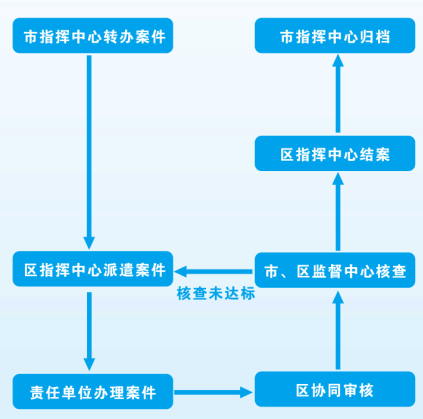 （二）事件、部件分为几大类？分别是什么？答：1.事件：市容环境、宣传广告、施工管理、突发事件、街面秩序、扩展事件、规划管理。2.部件：公用设施、道路交通、市容环境、园林绿化、扩展部件。（三）依照《中华人民共和国行政处罚法》第三十三条的规定当场作出行政处罚决定，执法人员可以当场收缴罚款有哪些情形？答：可以当场收缴罚款的情形：1.依法给予二十元以下的罚款的。2.不当场收缴事后难以执行的。（四）什么情况下可以当场作出行政处罚决定？答：违法事实确凿并有法定依据，对公民处以五十元以下、对法人或者其他组织处以一千元以下罚款或者警告的行政处罚的，可以当场作出行政处罚决定。（五）简单说明留置送达视为送达的条件。答：拍照或者由被送达人所在基层组织的工作人员签名见证，即视为送达。